农业植物新品种保护联系方式1、联系电话受理/审查：010-59198088/59198089；0898—88564656（海南自由贸易港农业植物新品种审查协作中心）变更/转让/实审补正/权利恢复：010-59198091质押/冻结/异议处理：010-59198082证书发放/测试报告扫描：010-59198090授权/驳回查询：010-59198086DUS测试/繁殖材料延期：010-59198106/59198107委托测试：010-59198193繁殖材料接收：010-82105750复审委员会秘书处：010-59192079/59193114申请系统注册：010-59191821申请系统咨询：010-515035072、联系邮箱申请邮寄证书邮箱：cnpvpzs@126.com公众号（1）微信搜索“农业农村部植物新品种测试中心”，点击关注。（2）微信扫码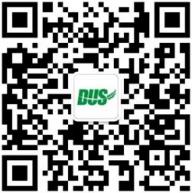 4、办公地址（1）农业植物新品种保护办公室：北京市经济开发区荣华南路甲18号 科技大厦   邮编：100176（2）农业植物新品种保藏中心：北京市海淀区中关村南大街12号植物新品种保藏中心（北库）  邮编：100081（3）农业植物新品种复审委员会秘书处：北京市朝阳区农展南里11号   邮编：1001255、品种权查询网站种业大数据平台：http://202.127.42.145/bigdataNew/农业农村部科技发展中心：http://www.nybkjfzzx.cn/农业农村部种业管理司：查询拟授权公示品种信息，http://www.zys.moa.gov.cn/gsgg/